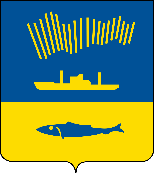 АДМИНИСТРАЦИЯ ГОРОДА МУРМАНСКАП О С Т А Н О В Л Е Н И Е                                                                                                                 №     В соответствии со статьями 12, 14, 304 Гражданского кодекса Российской Федерации, в целях освобождения земельного участка от остановочно-торгового комплекса п о с т а н о в л я ю: 1. Демонтировать остановочно-торговый комплекс, расположенный в Октябрьском административном округе города Мурманска по ул. Академика Павлова, на остановке общественного транспорта «Областная больница» (восточное направление) (далее – объект).2. ММБУ «Управление дорожного хозяйства» (Ланин С.Б.):2.1. Уведомить управление Октябрьского административного округа города Мурманска, комитет имущественных отношений города Мурманска, комитет по развитию городского хозяйства администрации города Мурманска, собственника объекта о дате и времени демонтажа объекта не позднее чем за 30 дней.2.2. Осуществить демонтаж объекта и перемещение его к месту временного хранения.2.3. Выполнить ремонт асфальтобетонного покрытия тротуара после демонтажа объекта.2.4. Обеспечить хранение конструкций объекта на территории базы ММБУ «Управление дорожного хозяйства» (г. Мурманск, просп. Кольский, д. № 114).2.5. Уведомить собственника объекта о месте хранения объекта.2.6. Принять меры по возмещению расходов, связанных с демонтажем объекта, ремонтом асфальтобетонного покрытия тротуара после демонтажа объекта, перемещением к месту хранения и хранением объекта.3. Управлению Октябрьского административного округа города Мурманска (Здвижков А.Г.):3.1. Рекомендовать собственнику объекта за 20 рабочих дней до даты демонтажа объекта направить гарантирующему поставщику электрической энергии уведомление об отказе от исполнения договора энергоснабжения.3.2. Информировать собственника электросетевого хозяйства о необходимости отключения объекта от сети энергоснабжения.3.3. Обратиться в УМВД России по г. Мурманску для обеспечения охраны общественного порядка и пресечения возможных противоправных действий при демонтаже объекта.4. Отделу информационно-технического обеспечения и защиты информации администрации города Мурманска (Кузьмин А.Н.) разместить настоящее постановление на официальном сайте администрации города Мурманска в сети Интернет.5. Редакции газеты «Вечерний Мурманск» (Хабаров В.А.) опубликовать настоящее постановление.6. Настоящее постановление вступает в силу со дня подписания.7. Контроль за выполнением настоящего постановления возложить на заместителя главы администрации города Мурманска Доцник В.А.Глава администрациигорода Мурманска                                                                                А.И. Сысоев